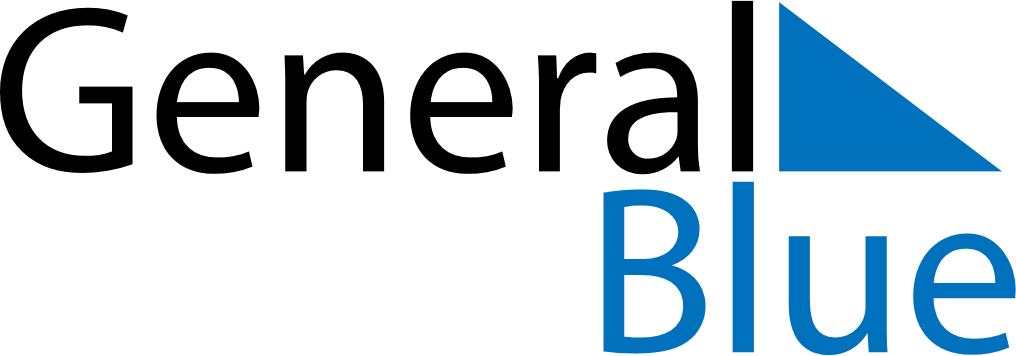 Meal PlannerFebruary 21, 2027 - February 27, 2027Meal PlannerFebruary 21, 2027 - February 27, 2027Meal PlannerFebruary 21, 2027 - February 27, 2027Meal PlannerFebruary 21, 2027 - February 27, 2027Meal PlannerFebruary 21, 2027 - February 27, 2027Meal PlannerFebruary 21, 2027 - February 27, 2027Meal PlannerFebruary 21, 2027 - February 27, 2027Meal PlannerFebruary 21, 2027 - February 27, 2027SundayFeb 21MondayFeb 22TuesdayFeb 23WednesdayFeb 24ThursdayFeb 25FridayFeb 26SaturdayFeb 27BreakfastLunchDinner